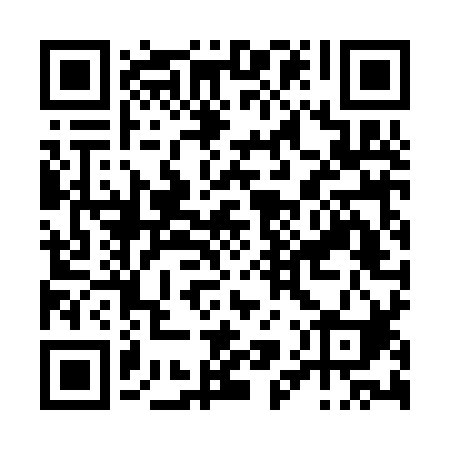 Prayer times for Monte Estoril, PortugalMon 1 Apr 2024 - Tue 30 Apr 2024High Latitude Method: Angle Based RulePrayer Calculation Method: Muslim World LeagueAsar Calculation Method: HanafiPrayer times provided by https://www.salahtimes.comDateDayFajrSunriseDhuhrAsrMaghribIsha1Mon5:517:221:416:118:029:272Tue5:497:201:416:128:029:283Wed5:477:191:416:138:039:294Thu5:467:171:416:138:049:315Fri5:447:161:406:148:059:326Sat5:427:141:406:148:069:337Sun5:407:131:406:158:079:348Mon5:397:111:396:168:089:359Tue5:377:101:396:168:099:3710Wed5:357:081:396:178:109:3811Thu5:337:071:396:178:119:3912Fri5:327:051:386:188:129:4013Sat5:307:041:386:198:139:4114Sun5:287:021:386:198:149:4315Mon5:267:011:386:208:159:4416Tue5:246:591:376:208:169:4517Wed5:236:581:376:218:179:4618Thu5:216:571:376:218:189:4819Fri5:196:551:376:228:199:4920Sat5:176:541:366:228:209:5021Sun5:166:531:366:238:219:5222Mon5:146:511:366:248:229:5323Tue5:126:501:366:248:239:5424Wed5:116:491:366:258:249:5525Thu5:096:471:366:258:249:5726Fri5:076:461:356:268:259:5827Sat5:066:451:356:268:269:5928Sun5:046:431:356:278:2710:0129Mon5:026:421:356:278:2810:0230Tue5:016:411:356:288:2910:03